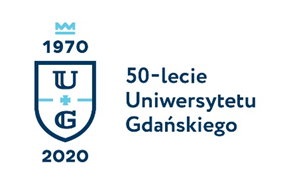 Monika Rogo
Biuro Rzecznika Prasowego Uniwersytetu Gdańskiegoul. Bażyńskiego 880-309 Gdańsktel.: 58 523 25 84e-mail: monika.rogo@ug.edu.plhttp://www.ug.edu.pl/plGdańsk, 2 października 2020Informacja prasowa
Srebrne tenisistki AZS UG
W Finale Akademickich Mistrzostw Polski w Tenisie zawodniczki AZS UG zdobyły srebrny medal w klasyfikacji uniwersytetów i uplasowały się na czwartym miejscu w klasyfikacji generalnej.Relacja z wydarzenia Piotra Walczaka, Prezesa AZS UG:Awans do finałów uzyskały najlepsze reprezentacje wyłonione w drodze eliminacji. Turnieje półfinałowe odbyły się w Poznaniu (Strefa A) i Katowicach (Strefa B ). Nasze tenisistki uzyskały awans ze strefy Północnej rozgrywanej w Wielkopolsce. W gdańskim finale w grupie eliminacyjnej zawodniczki Hanny Wesołowskiej-Szprady w pierwszym meczu pokonały UE Katowice 2:0. W kolejnych spotkaniach grupowych zawodniczki AZS UG pokonały GWSH Katowice 2:0 i uległy ALK Warszawa 0:2 uzyskując awans do ćwierćfinału. Tam po zaciętym spotkaniu pokonały UAM Poznań 2:1 uzyskując awans do najlepszej czwórki i zdobywając srebrny medal w uniwersytetach.  W meczu półfinałowym studentki UG uległy drużynie UW Warszawa 1:2 przegrywając awans do wielkiego finału. Ostatecznie reprezentacja Kobiet AZS Uniwersytet Gdański uplasowała się na czwartym miejscu w klasyfikacji generalnej i zdobywając srebrne medale w klasyfikacji uniwersytetów. Zawody odbyły się w dniach 28-30 września w Gdańsku.Skład reprezentacji AZS Uniwersytet Gdański - AMP Tenis 2020Daria Danielewicz - Wydział EkonomicznyNatalia Komar - Wydział Nauk SpołecznychMarta Komar - Wydział Nauk Społecznych Marta Sulewska - Wydział BiologiiTrener: mgr Hanna Wesołowska-SzpradaZdjęcie: archiwum AZS UG